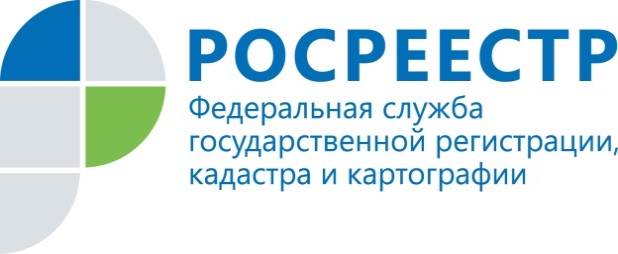 Разъяснения действующего земельного законодательства с целью недопущения нарушенийУправление Росреестра по Смоленской области осуществляет государственный земельный надзор за соблюдением гражданами, юридическим лицами, индивидуальными предпринимателями, органами государственной власти требований земельного законодательства на территории Смоленской области. 
За нарушение требований земельного законодательства предусмотрена административная ответственность (ст. 7.1, ст. 7.34, ч.ч. 1, 3, 4 ст. 8.8 КоАП РФ). 
В данной статье мы поговорим о самом распространенном нарушении требований земельного законодательства, за которое предусмотрена административная ответственность ст. 7.1 КоАП РФ.Статьей 7.1 КоАП РФ предусмотрена административная ответственность 
за самовольное занятие земельного участка или части земельного участка, в том числе использование земельного участка лицом, не имеющим предусмотренных законодательством Российской Федерации прав на указанный земельный участок.Административное наказание по данной статье предусматривает наложение административного штрафа в случае, если определена кадастровая стоимость земельного участка, на граждан в размере от 1 до 1,5 процента кадастровой стоимости земельного участка, но не менее пяти тысяч рублей; на должностных лиц - от 1,5 до 2 процентов кадастровой стоимости земельного участка, 
но не менее двадцати тысяч рублей; на юридических лиц - от 2 до 3 процентов кадастровой стоимости земельного участка, но не менее ста тысяч рублей, 
а в случае, если не определена кадастровая стоимость земельного участка, 
на граждан в размере от пяти тысяч до десяти тысяч рублей; на должностных лиц - от двадцати тысяч до пятидесяти тысяч рублей; на юридических лиц - от ста тысяч до двухсот тысяч рублей. В случае самовольного занятия части земельного участка административный штраф, рассчитываемый из размера кадастровой стоимости земельного участка, исчисляется пропорционально площади самовольно занятой части земельного участка.Кроме того, индивидуальным предпринимателям следует обратить внимание, что за административные правонарушения, предусмотренные настоящей статьей, лица, осуществляющие предпринимательскую деятельность без образования юридического лица, несут административную ответственность как юридические лица.Вместе с тем следует знать, что земельный участок как объект права собственности и иных предусмотренных законодательством прав на землю является недвижимой вещью, которая представляет собой часть земной поверхности и имеет характеристики, позволяющие определить ее в качестве индивидуально определенной вещи. К таким характеристикам относятся границы земельного участка, координаты поворотных точек земельного участка и т.п. Владелец земельного участка обязан использовать его в границах своей территории и с учетом координат характерных точек. Нарушение в виде самовольного занятия земельного участка может быть допущено в результате строительства или проведения иных работ (облагораживание территории, ограждение территории), также земельный участок может быть приобретен с уже имеющимися постройками, которые находятся за границами участка.Права на земельные участки удостоверяются документами в порядке, установленном Федеральным законом «О государственной регистрации недвижимости». В случае отсутствия документов на земельный участок или часть земельного участка, используемого Вами, можно говорить о признаках использования указанной территории без прав, что также является правонарушением, предусмотренным ст. 7.1 КоАП РФ.Обратите внимание, что ответственность по ст. 7.1 КоАП РФ наступает как 
за активные действия, направленные на занятие земельного участка, 
так и в результате использования уже занятой территории без предусмотренных законодательством прав.Что нужно сделать, чтобы не допустить данное нарушение:- проверьте, имеются ли у Вас документы, подтверждающие право владения или пользования земельным участком;- проверьте, зарегистрированы ли на него в установленном порядке права,- запомните, что земельный участок следует использовать в границах, учетных в Едином государственном реестре недвижимости. Выявить несоответствие в части использования земельного участка вне границ, указанных в Едином государственном реестре недвижимости, возможно путём изучения находящихся на руках землеустроительных дел и межевых планов. Другим способом подтверждения соответствия фактических границ документально закрепленным является вынос границ земельного участка путем проведения кадастровых работ; - убедитесь в том, что используемая и огороженная площадь участка соответствует площади, указанной в ваших документах на землю;- проверьте, что постройки, ограждения, ограничивающие доступ 
на территорию, находятся в границах земельного участка;- проверьте, что используемое в хозяйстве имущество (дрова, стройматериалы) размещены вами в границах вашего земельного участка, а не 
на свободной территории, относящейся к землям государственной неразграниченной собственности, а также не на участке соседей.Данные действия позволят избежать спорных ситуаций с правообладателями смежных земельных участках, а также вами не будет нарушено земельное законодательство и вы не будет привлечены к административной ответственности в виде весьма значительных штрафных санкций.Заранее и заблаговременно примите все меры, направленные 
на самостоятельное выявление и устранение нарушений требований земельного законодательства.Пресс-служба Управления Росреестра по Смоленской области67_upr@rosreestr.ru214025, г. Смоленск, ул. Полтавская, д.8